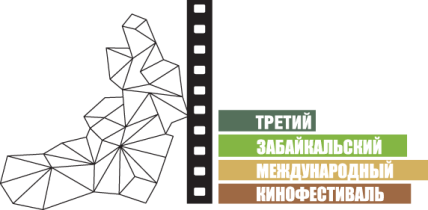 Москва, 13 февраля 2013 годаКонкурсы киносценариев и короткометражных фильмов в рамках III ЗМКФВ рамках Третьего Забайкальского Международного Кинофестиваля, который пройдет в Чите с 30 мая по 2 июня 2013 года, для жителей Забайкальского края проводится конкурс киносценариев и конкурс на лучший короткометражный фильм.1. Конкурс на лучший сценарий короткометражного фильмаСроки проведения: 15 февраля – 15 мая 2013 годаВ конкурсе может принять участие любой житель Забайкальского края, написавший сценарий для короткометражного фильма. К рассмотрению принимаются только законченные произведения, оформленные композиционно. Сценарий должен быть написан на русском языке и не превышать более 40 страниц печатного текста. Тема сценария определяется автором.Каждый сценарий должен быть отправлен в запечатанном виде и сопровождаться справкой о тексте с указанием автора и его контактной информации по адресу: г. Чита, ул. Богомягкова, 23, пом. 4/1 ГАУ «Дворец молодежи» Забайкальского края, тел. 35-63-30. Дополнительно сценарий может быть отправлен  на официальный электронный ящик Кинофестиваля director@zmkf.ru .Отбор лучших сценариев осуществит Лауреат Государственной премии РФ, Заслуженный деятель искусств, режиссер и сценарист Лидия Боброва. Результаты конкурса будут объявлены в период проведения фестиваля. Победитель получит специальный приз Кинофестиваля и специальный приз от Дворца молодежи «Мегаполис».2. Конкурс на лучший короткометражный фильмСроки проведения: 15 февраля – 15 мая 2013 годаВ конкурсе может принять участие любой житель Забайкальского края, снявший короткометражный фильм на камеру (кино-, видео- или цифровую) или мобильный телефон. Фильм должен раскрывать заданную тему конкурса: «Искусство требует знаний» (Бертольд Брехт). Хронометраж: не превышает 10 минут. Фильм должен быть законченным произведением, иметь начальные и/или концевые титры. Качество записи материала должно быть достаточным для воспроизведения на компьютере в хорошем качестве (форматы *avi, *mov, *mkv).Отснятый материал должен быть отправлен по электронной почте на официальный адрес Кинофестиваля director@zmkf.ru либо передан в штаб на DVD-диске по адресу: г. Чита, ул. Богомягкова, 23, пом. 4/1 ГАУ «Дворец молодежи» Забайкальского края, тел. 35-63-30. Фильм для участия в конкурсе принимается при наличии заявки на участие, которую необходимо скачать с официального сайта кинофестиваля www.zmkf.ru.Отбор лучших короткометражных фильмов осуществит программный директор кинофестиваля, киновед, кандидат искусствоведения, доцент ВГИК им. С.А. Герасимова, руководитель отдела кинодистрибуции компании «Невафильм» кинокритик Мария Безенкова. Победитель конкурса будет объявлен и показан на открытии специальной программы «Ночи короткого метра» в период проведения фестиваля. Автор фильма получит приз Кинофестиваля и специальный приз от Дворца молодежи «Мегаполис».Приглашаем забайкальцев к активному участию в конкурсах!Телефон для справок: (3022) 35-63-30Инициатор Кинофестиваля – НП «Забайкальское землячество»Генеральный спонсор Кинофестиваля – ЗАО «ИнтерМедиаГруп»Телекоммуникационный партнер – компания ТТКПартнер кинофестиваля - ГАУ "Дворец молодежи" Забайкальского краяИнформационные партнеры:Журнал Андрея Малахова StarHitЖурнал о кино «Русский экран»Телеканал «Альтес»Радио «Сибирь»Газета «Забайкальский рабочий»Газета «Азия-Экспресс»Газета «Культура забайкалья»Интернет-портал www.zabinfo.ruОфициальный сайт кинофестиваля – www.zmkf.ru